РЕШЕНИЕот 4 апреля  2017г. № 111а. ДжерокайО  вопросах  повестки  дня  внеочередного заседания Совета народных депутатов муниципального образования «Джерокайское сельское поселение»В соответствии с Федеральным законом «Об общих принципах организации местного самоуправления в Российской Федерации», руководствуясь Уставом муниципального образования «Джерокайское сельское поселение», Совет народных депутатов муниципального образования «Джерокайское сельское поселение»РЕШИЛ:Назначить внеочередное заседание Совета народных депутатов муниципального образования «Джерокайское сельское поселение» на 4 апреля 2017 года.Включить в повестку дня  внеочередного заседания Совета  народных депутатов  муниципального образования «Джерокайское сельское поселение» вопрос о самороспуске Совета народных депутатов муниципального образования «Джерокайское сельское поселение III созыва.Настоящее Решение вступает в силу со дня его принятия.Глава муниципального образования «Джерокайское сельское поселение»                                   К.А. НагароковАДЫГЭ РЕСПУБЛИКДжыракъые муниципальнэкъоджэ псэуп1э ч1ып1эмизэхэщап1э янароднэдепутатхэм я Совет385461 къ. Джыракъый,ур.Краснооктябрьск, 34ател.9-35-15факс 88(7773)9-35-15sp-dzher@rambler.ruРЕСПУБЛИКА АДЫГЕЯСовет народных депутатовмуниципального образования«Джерокайскоесельское поселение»385461 а.Джерокай,ул. Краснооктябрьская,34ател.9-35-15факс 88(7773)9-35-15sp-dzher@rambler.ru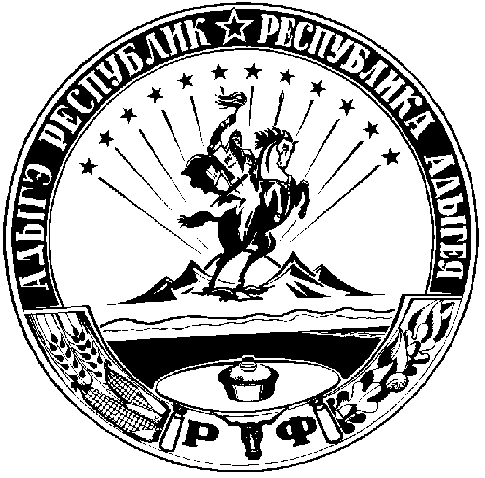 